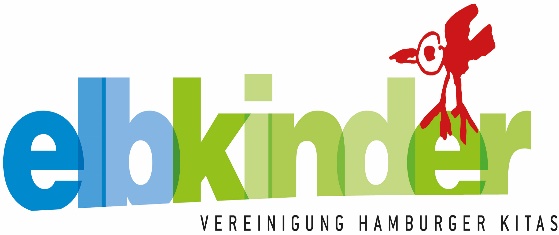 Grundschule  Leuschnerstraße 13  21031 Hamburg                        Telefon 66 877 489					Liebe Eltern der Schule Leuschnerstraße,ein anstrengendes und manchmal auch belastendes Schuljahr geht für uns bald zu Ende. Wir möchten uns ganz herzlich bei Ihnen für Ihr Engagement, Ihren Einsatz im Elternrat und den vielen konstruktiven Gesprächen mit den Kollegen der Schule Leuschnerstraße bedanken. Nach derzeitigem Stand werden in den ersten vier Wochen des neuen Schuljahres dieselben Regeln gelten wie im Augenblick. Sollten sich Änderungen ergeben, werden wir Sie umgehend informieren.Den SchülerInnen und Eltern der jetzigen Klassen 4 wünschen wir einen guten Start in der weiterführenden Schule.Die Kinder werden dann am ersten Schultag, Donnerstag, dem 05. August, um 08.00 Uhr, von den KlassenlehrerInnen auf dem Schulhof der Schule Leuschnerstraße erwartet. Wir wünschen Ihnen schöne Ferien, viel Sonnenschein und Erholung!Mit freundlichen GrüßenDie Mitarbeiter der Schule Leuschnerstraße und des Ganztags